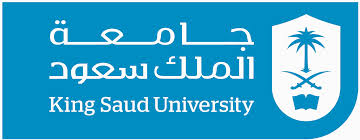 Application Form (B)Dear Chairman of the Scientific Committee for "Eng. Tarek Al-kasabi Award", Assalam-u-Alaikum wa-Rahmatu Allah wa-BarakatuhPlease accept our application for "Eng. Tarek Al-Qasabi Award" for the year 2021 Note: Applicant should fill out this application form in MS Word format and then send it to alqasbiprize@ksu.edu.sa via an email-attachment.Details of the Research/Patent/InnovationDetails of the Research/Patent/InnovationDetails of the Research/Patent/InnovationTitle of the undergraduate researchAward Field (Civil Engineering specialty)Name of the JournalPublication/ date and volume/numberDate:Vol./Number:Supporting/Funding AgencyBeneficiariesDetails of the Researchers/InventorsDetails of the Researchers/InventorsDetails of the Researchers/InventorsDetails of the Researchers/InventorsDetails of the Researchers/InventorsS. No.NameAffiliationDesignationSpecializationDetails of the ApplicantDetails of the ApplicantNameMobile NumberE-mailDate of submissionI declare that the submitted research/patent/innovation has neither previously received any awards nor currently been submitted for any awards. I/We hereby confirm that the information provided herein is accurate, correct and complete and that the documents submitted along with this application form are genuine.I declare that the submitted research/patent/innovation has neither previously received any awards nor currently been submitted for any awards. I/We hereby confirm that the information provided herein is accurate, correct and complete and that the documents submitted along with this application form are genuine.